Traffic Accident Report FormAccident Report Form (Continued)TRAFFIC ACCIDENT REPORT FORMTRAFFIC ACCIDENT REPORT FORMTRAFFIC ACCIDENT REPORT FORMTRAFFIC ACCIDENT REPORT FORMTRAFFIC ACCIDENT REPORT FORMFirst StepsDo Not SayDo Not SayDo Not SayWhile Still At The SceneRemain calmIt’s all my fault (even if it is)It’s all my fault (even if it is)It’s all my fault (even if it is)Take picturesGet to a safe placeMy insurance will pay for everythingMy insurance will pay for everythingMy insurance will pay for everything  Get as much information as possible on this report Check for injuriesMy insurance will pay for everythingMy insurance will pay for everythingMy insurance will pay for everything  Get as much information as possible on this report Call police/EMTIt’s OK.  I have full coverageIt’s OK.  I have full coverageIt’s OK.  I have full coverageWhen the police come, cooperate and tell them what you knowDate of Accident:Date of Accident:Time:Time:Time:Road Conditions:  Dry          Wet           Icy           Clear                           Road Conditions:  Dry          Wet           Icy           Clear                           Road Conditions:  Dry          Wet           Icy           Clear                           Light: Dawn          Daylight           Dusk           Dark                           Light: Dawn          Daylight           Dusk           Dark                           Your VehicleYour VehicleYour VehicleOther VehicleOther VehicleLicense Plate #:License Plate #:License Plate #:License Plate #:License Plate #:Year/Make/Model:Year/Make/Model:Year/Make/Model:Year/Make/Model:Year/Make/Model:VIN:VIN:VIN:VIN:VIN:Driver Name:Driver Name:Driver Name:Driver Name:Driver Name:Passenger Name/Phone:Passenger Name/Phone:Passenger Name/Phone:Passenger Name/Phone:Passenger Name/Phone:Passenger Name/Phone:Passenger Name/Phone:Passenger Name/Phone:Passenger Name/Phone:Passenger Name/Phone:Driver's InformationDriver's InformationDriver's InformationDriver's InformationDriver's InformationName:Name:Name:Name:Name:Phone Number:Phone Number:Phone Number:Phone Number:Phone Number:Driver's License #:Driver's License #:Driver's License #:Driver's License #:Driver's License #:License State:License State:License State:License State:License State:Insurance Company InformationInsurance Company InformationInsurance Company InformationInsurance Company InformationInsurance Company InformationInsured Name:Insured Name:Insured Name:Insured Name:Insured Name:Relationship to Driver:Relationship to Driver:Relationship to Driver:Relationship to Driver:Relationship to Driver:Insurance Company:Insurance Company:Insurance Company:Insurance Company:Insurance Company:Policy #:Policy #:Policy #:Policy #:Policy #:Agent/Agency Name:Agent/Agency Name:Agent/Agency Name:Agent/Agency Name:Agent/Agency Name:Police Report InformationResponding Department:Officer's Name:Badge Number:Police Report Number:Description of Accident:Diagram of Accident: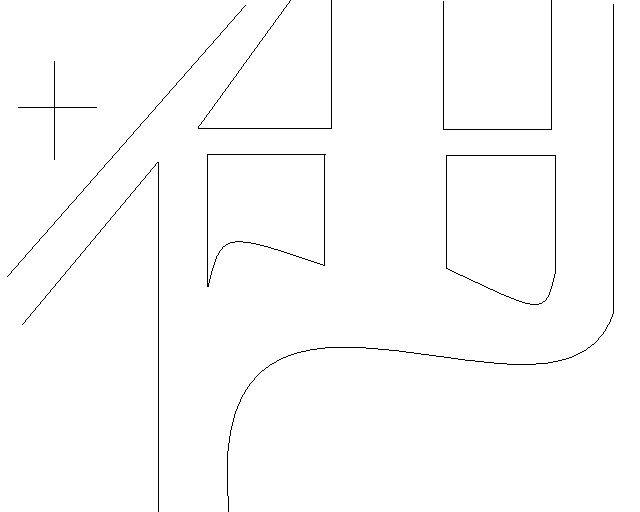 Accident Report Form (Continued)WitnessesNameAddressPhone#NameAddressPhone#NameAddressPhone#NameAddressPhone#NameAddressPhone#NameAddressPhone#Description of Vehicle DamageDescription of Vehicle DamageDescription of Vehicle DamageMetro Rides VehicleDamage to other vehicleVehicle Passengers at time of accidentVehicle Passengers at time of accident